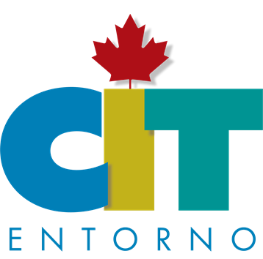 Egipto Clásico “09 Días / 08 Noches”ITINERARIO                                                                                          (salidas diarias)Dia 1: El CairoLlegada al aeropuerto, Tramite del visado. Traslado al hotel y alojamiento.Día 2: El CairoDesayuno al hotel y salida por la mañana a las 08:00 HRS con nuestro guía para visitar a las tres pirámides, la famosa esfinge y el templo del valle Kefrén y luego visita a la capital Antigua Memphis con la necrópolis menfita. Termina la visita con almuerzo incluido en un restaurante local. Visita Opcional: a Memphis y Sakara las ruinas del Cairo original. Regreso al hotel Y alojamiento.Día 3: El Cairo-LuxorDesayuno en el hotel y salida al aeropuerto con destino a Luxor, llegada a Luxor salida con el guía para visitar los templos de Luxor y Karnak y regreso al barco pensión completa y noche a borde.Día 4: LuxorPensión completa. Salida por la mañana temprano para pasar el día completo de visita que incluye la necrópolis de Tebas con el valle de los reyes, el templo de Ramsés III en medinat  habu y los colosos de Memnon . . Navegación a Esna y edfu.Día 5: Esna – Kom Ombo - AswanPensión completa. Visita en Edfu del templo de Horus, el dios Halcón. Salida hacia Kom Ombo para visitar los templos gemelos de Sobek y Haroeris. Navegación a Aswan.Día 6: AswanPensión completa. Posibilidad de realizar la excursión Opcional de Abu Simbel por carretera. Visita del obelisco inacabado y la gran presa de Aswan. Por la tarde paseo en feluca para hacer vista panorámica del mausoleo del Agá Kan, el jardín botánico y la isla Elefantina.Día 7: Aswan – El CairoDesayuno y traslado al aeropuerto de Aswan con destino a El Cairo, llegada a El Cairo y salida Opcional con el guía para visitar el museo egipcio donde hay el tesoro de Tutankamon y la mezquita del Alabastro y el mercado del Khan el Khalili y el barrio copto almuerzo incluido, termina la visita y traslado al hotel y alojamiento.Día 8: El CairoDesayuno en el hotel y excursión Opcional A la ciudad de Alejandría para visitar la columna Pompeya, las tumbas de Catacumbas, la fortaleza de Quitbay, la mezquita de Morsi Aboul Abbas almuerzo en restaurante local y regreso a El Cairo y traslado al hotel y alojamiento.DIA 9: El Cairo – Destino.Desayuno en el hotel. Traslado al aeropuerto a la hora conveniente para tomar el vuelo a su destino.                                                                   FIN DE SERVICIOS Nota: El orden del itinerario mostrado es genérico con fines orientativos. Podría alterarse sin afectar                  a las visitas ni al contenido de estas.SALIDAS DIARIAS  COSTOS POR PERSONA EN DOLARES AMERICANOS HOTELES PREVISTO o SIMILARESIncluye:04 noches hotel Cairo en régimen media pensión04 noches crucero en régimen pensión completa.Un día completo a las tres pirámides + museo.Todos los traslados en El Cairo –Luxor-AswanVisitas del crucero según itinerario (Los templos de luxor and karnak –templo de hatpsut –las dos estatuas de menmon –Edfu- Kom omo- alt presa- feluka).Los vuelos internos (Cairo-Luxor / Aswan-Cairo))Guía de habla HispanaNo Incluye:Las propinas durante todo el viaje $ 40 usd por personaVisado de entrada al país 40 usd por personaBebidasCualquier extra que no esté mencionada arriba.Propinas al Guía este se entrega directo al guía es a su consideraciónNo incluye Boleto de Avión InternacionalPRECIOS DE LAS VISITAS OPCIONALES:Abu Simbel (terrestre) $ 120.00 USD por personaAbu Simbel (avión) $ 300.00 USD por personaIncluye: entradas-traslados-tasas-guía.Memphis y Sakkara $ 65.00 USD por personaMedio día de visita a Memphis y Sakkara (con almuerzo).Sitios más emblemáticos de la Ciudad $ 85.00 USD por personaDía completo de visita al Museo de Arte Egipcio, la Ciudadela de Saladino, la Mezquita de Alabastro, el Barrio Copto y el Gran Bazar de Khan el Khalli (con almuerzo).Pueblo Nubio $ 50.00 USDAlejandría $ 120.00 USDVISITA DE ALEJANDRIASalida a la 06:00am para visitar las catacumbas de Alejandría (son tumbas de la época romana del siglo 2 después de cristo), después visita a la columna de popeto, a continuación, visita al anfiteatro romano y la biblioteca de Alejandría, almuerzo y finalmente paseo panorámico por donde estaba el faro de Alejandría que actualmente tiene un castillo de la época musulmana construido encima de los restos del faro.PRECIOS SUJETOS A CAMBIO SIN PREVIO AVISO Y SUJETOS A DISPONIBILIDADCATEGORIASDOBLETRIPLESUPL. SGLHOTELES 4*$750 USD$750 USD$285 USDHOTELES 5*$880 USD$880 USD$330 USDHOTELES 5* SUPERIOR$999 USD$999 USD$ 350 USDSupl para Navidad, Fin de Año (del 20 de Dic al 2 de Enero) y Semana Santa$ 250 USD$ 250 USD$ 350 USDHOTELES 4*5*5*SuperiorCAIROMercure Le Sphinx PyramidesPyramides Park Resort Barcelo PirámidesMovenpick Pirámideso SimilarRamses HiltonLe Meridien Grand HayattPirámides Swiss Inno SimilarSheraton CairoMarriot Mena HouseConrad Cairoo SimilarCRUCEROGrand Princess Miss EgyptMS Nile RubyNile Dolfino SimilarRoyal EsadoraMS TuyaMS Tiyi Royal Princesso SimilarMS Blue Shadow Moon MS Concerto SonestaJaz Minervao Similar